МИНИСТЕРСТВО СПОРТА АЛТАЙСКОГО КРАЯПРИКАЗот 27 мая 2020 г. N 123ОБ УТВЕРЖДЕНИИ АДМИНИСТРАТИВНОГО РЕГЛАМЕНТАПРЕДОСТАВЛЕНИЯ ГОСУДАРСТВЕННОЙ УСЛУГИ"ОЦЕНКА КАЧЕСТВА ОКАЗАНИЯ ОБЩЕСТВЕННО ПОЛЕЗНЫХ УСЛУГСОЦИАЛЬНО ОРИЕНТИРОВАННОЙ НЕКОММЕРЧЕСКОЙ ОРГАНИЗАЦИЕЙНА ТЕРРИТОРИИ АЛТАЙСКОГО КРАЯ В СФЕРЕ, ОТНОСЯЩЕЙСЯК КОМПЕТЕНЦИИ МИНИСТЕРСТВА СПОРТА АЛТАЙСКОГО КРАЯ"В соответствии с Федеральным законом от 27.07.2010 N 210-ФЗ "Об организации предоставления государственных и муниципальных услуг", постановлением Правительства Российской Федерации от 26.01.2017 N 89 "О реестре некоммерческих организаций - исполнителей общественно полезных услуг", Положением о Министерстве спорта Алтайского края, утвержденным указом Губернатора Алтайского края от 06.12.2018 N 193, приказываю:(в ред. Приказа Минспорта Алтайского края от 25.05.2023 N 232)1. Утвердить прилагаемый Административный регламент предоставления государственной услуги "Оценка качества оказания общественно полезных услуг социально ориентированной некоммерческой организацией на территории Алтайского края в сфере, относящейся к компетенции Министерства спорта Алтайского края".2. Утратил силу. - Приказ Минспорта Алтайского края от 25.05.2023 N 232.3. Настоящий приказ подлежит опубликованию на "Официальном интернет-портале правовой информации" (www.pravo.gov.ru).МинистрА.А.ПЕРФИЛЬЕВУтвержденПриказомМинистерства спортаАлтайского краяот 27 мая 2020 г. N 123АДМИНИСТРАТИВНЫЙ РЕГЛАМЕНТПРЕДОСТАВЛЕНИЯ ГОСУДАРСТВЕННОЙ УСЛУГИ"ОЦЕНКА КАЧЕСТВА ОКАЗАНИЯ ОБЩЕСТВЕННО ПОЛЕЗНЫХ УСЛУГСОЦИАЛЬНО ОРИЕНТИРОВАННОЙ НЕКОММЕРЧЕСКОЙ ОРГАНИЗАЦИЕЙНА ТЕРРИТОРИИ АЛТАЙСКОГО КРАЯ В СФЕРЕ, ОТНОСЯЩЕЙСЯК КОМПЕТЕНЦИИ МИНИСТЕРСТВА СПОРТА АЛТАЙСКОГО КРАЯ"1. Общие положения1.1. Предмет правового регулирования Административного регламента.1.1.1. Настоящий Административный регламент предоставления государственной услуги "Оценка качества оказания общественно полезных услуг социально ориентированной некоммерческой организацией на территории Алтайского края в сфере, относящейся к компетенции Министерства спорта Алтайского края" (далее - "Административный регламент") (далее - "государственная услуга") разработан в целях повышения качества предоставления и доступности государственной услуги, определяет сроки и последовательность административных процедур и административных действий при предоставлении государственной услуги и регулирует отношения, возникающие в связи с выдачей заключения о соответствии качества оказываемых социально ориентированной некоммерческой организацией общественно полезных услуг критериям оценки качества оказания общественно полезных услуг, установленным постановлением Правительства Российской Федерации от 27.10.2016 N 1096 "Об утверждении перечня общественно полезных услуг и критериев оценки качества их оказания" (далее - "заключение", "установленные критерии оценки качества").1.2. Круг заявителей.1.2.1. Государственная услуга предоставляется социально ориентированным некоммерческим организациям, оказывающим общественно полезные услуги надлежащего качества на территории Алтайского края в сфере, относящейся к компетенции Министерства спорта Алтайского края, на протяжении не менее чем одного года, не являющимися иностранными агентами, не имеющим задолженностей по налогам и сборам, иным предусмотренным законодательством Российской Федерации обязательным платежам (далее - "организация"). Государственная услуга не предоставляется социально ориентированным некоммерческим организациям, оказывающим одну общественно полезную услугу на территории более половины субъектов Российской Федерации и (или) получившим финансовую поддержку за счет средств федерального бюджета в связи с оказанием ими общественно полезных услуг.(в ред. Приказов Минспорта Алтайского края от 29.03.2021 N 93, от 25.05.2023 N 232)К общественно полезным услугам в сфере физической культуры и массового спорта относятся:спортивная подготовка по спорту глухих;спортивная подготовка по спорту лиц с интеллектуальными нарушениями;спортивная подготовка по спорту лиц с поражением опорно-двигательного аппарата;спортивная подготовка по спорту слепых;спортивная подготовка по футболу лиц с заболеванием церебральным параличом;пропаганда физической культуры, спорта и здорового образа жизни;проведение занятий физкультурно-спортивной направленности по месту проживания граждан;организация и проведение официальных спортивных мероприятий;участие в организации официальных спортивных мероприятий;организация и проведение официальных физкультурных (физкультурно-оздоровительных) мероприятий;обеспечение доступа к спортивным объектам;организация развития национальных видов спорта;организация и проведение физкультурных и спортивных мероприятий в рамках Всероссийского физкультурно-спортивного комплекса "Готов к труду и обороне" (ГТО) (за исключением тестирования выполнения нормативов испытаний комплекса ГТО);организация и проведение мероприятий по военно-прикладным видам спорта;организация и проведение мероприятий по служебно-прикладным видам спорта;организация и проведение всероссийских смотров физической подготовки граждан допризывного и призывного возрастов к военной службе;организация и проведение спортивно-оздоровительной работы по развитию физической культуры и спорта среди различных групп населения;организация и обеспечение экспериментальной и инновационной деятельности в области физкультуры и спорта.1.2.2. При предоставлении государственной услуги от имени заявителей вправе выступать их законные представители, уполномоченные в соответствии с законодательством Российской Федерации.2. Стандарт предоставления государственной услуги2.1. Наименование государственной услуги: оценка качества оказания общественно полезных услуг социально ориентированной некоммерческой организацией на территории Алтайского края в сфере, относящейся к компетенции Министерства спорта Алтайского края.2.2. Наименование органа исполнительной власти Алтайского края, предоставляющего государственную услугу.2.2.1. Государственная услуга предоставляется Министерством спорта Алтайского края (далее - "Министерство").Структурным подразделением Министерства, осуществляющим предоставление государственной услуги, является отдел развития физической культуры и массового спорта Министерства.2.2.2. Информация о месте нахождения, справочных телефонах, графике работы, адресах электронной почты Министерства:место нахождения Министерства: 656056, Алтайский край, г. Барнаул, ул. Пролетарская, 65;приемная Министерства (по вопросам входящей, исходящей документации): 8 этаж, телефон 8 (3852) 569-400;(в ред. Приказа Минспорта Алтайского края от 29.03.2021 N 93)отдел развития физической культуры и массового спорта Министерства (по вопросам предоставления государственной услуги): 8 этаж, телефон 8 (3852) 56-94-14;адрес электронной почты Министерства: altaisport@list.ru;график работы Министерства:понедельник - четверг: 9.00 - 18.00;пятница: 9.00 - 17.00;перерыв на обед: 13.00 - 13.48;суббота, воскресенье - выходные дни.Выходные и нерабочие праздничные дни устанавливаются в соответствии с Трудовым кодексом Российской Федерации.Адрес официального сайта Министерства, содержащего информацию о предоставлении государственной услуги: http://minsport.alregn.ru.Адрес электронной почты Министерства для направления обращений по вопросам предоставления государственной услуги: altaisport@list.ru.2.2.3. Сведения, указанные в подпункте 2.2.2 настоящего Административного регламента, размещаются на информационных стендах в местах предоставления государственной услуги и в информационно-телекоммуникационной сети "Интернет":на официальном сайте Министерства http://minsport.alregn.ru;в федеральной государственной информационной системе "Единый портал государственных и муниципальных услуг (функций)" https://www.gosuslugi.ru. (далее - "Единый портал").2.2.4. Информирование по вопросам предоставления государственной услуги, в том числе о ходе ее предоставления, осуществляется специалистами отдела развития физической культуры и массового спорта Министерства (далее - "специалист Министерства").Информирование заявителей по вопросам предоставления государственной услуги, в том числе о ходе предоставления государственной услуги, осуществляется в следующих формах:устной (при личном обращении заявителя и/или по телефону);письменной (при обращении заявителя по почте, электронной почте, факсу);в форме информационных (мультимедийных) материалов в информационно-телекоммуникационной сети Интернет: на официальном сайте Министерства, на Едином портале;посредством публикации в средствах массовой информации;посредством издания информационных материалов (брошюр, памяток, буклетов и т.д.);в форме информационных (текстовых) материалов на информационных стендах в местах предоставления государственной услуги.2.2.5. В случае устного обращения заявителя специалист Министерства осуществляет устное информирование обратившегося за информацией заявителя. Устное информирование осуществляется не более 15 минут.Ответ на телефонный звонок начинается с информации о наименовании органа, в который обратился заявитель, фамилии, имени, отчестве (при наличии последнего) и должности специалиста, принявшего телефонный звонок.При общении с заявителями (по телефону или лично) специалисты Министерства должны корректно и внимательно относиться к гражданам, не унижая их чести и достоинства. Устное информирование о порядке предоставления государственной услуги должно проводиться с использованием официально-делового стиля речи.При невозможности специалиста, принявшего звонок, самостоятельно ответить на поставленные вопросы телефонный звонок переадресовывается (переводится) на другое должностное лицо или же обратившемуся сообщается телефонный номер, по которому можно получить необходимую информацию.В случае если для ответа требуется более продолжительное время, специалист, осуществляющий устное информирование, может предложить заявителю направить в Министерство обращение о предоставлении письменной консультации по процедуре предоставления государственной услуги либо назначить другое удобное для заявителя время для устного информирования.При консультировании по письменным обращениям или в форме электронного документа ответ дается в письменной форме или в форме электронного документа соответственно в течение 30 календарных дней с момента регистрации обращения.Для получения информации по вопросам предоставления государственной услуги посредством Единого портала заявителям необходимо использовать адреса в информационно-телекоммуникационной сети "Интернет", указанные в подпункте 2.2.3 настоящего Административного регламента.2.2.6. Порядок и место размещения указанной в подпункте 2.2.2 настоящего Административного регламента информации, в том числе на стендах, а также в информационно-телекоммуникационной сети "Интернет".На Едином портале размещается следующая информация:1) исчерпывающий перечень документов, необходимых для предоставления государственной услуги, требования к оформлению указанных документов, а также перечень документов, которые заявитель вправе представить по собственной инициативе;2) круг заявителей;3) срок предоставления государственной услуги;4) результаты предоставления государственной услуги, порядок предоставления документа, являющегося результатом предоставления государственной услуги;5) размер государственной пошлины, взимаемой за предоставление государственной услуги;6) исчерпывающий перечень оснований для приостановления или отказа в предоставлении государственной услуги;7) информация о праве заявителя на досудебное (внесудебное) обжалование действий (бездействия) и решений, принятых (осуществляемых) в ходе предоставления государственной услуги;8) формы заявления (уведомлений, сообщений), используемые при предоставлении государственной услуги.При использовании Единого портала информация о порядке и сроках предоставления государственной услуги предоставляется заявителю бесплатно на основании сведений, содержащихся в федеральной государственной информационной системе "Федеральный реестр государственных и муниципальных услуг (функций)".Доступ к информации о сроках и порядке предоставления государственной услуги осуществляется без выполнения заявителем каких-либо требований, в том числе без использования программного обеспечения, установка которого на технические средства заявителя требует заключения лицензионного или иного соглашения с правообладателем программного обеспечения, предусматривающего взимание платы, регистрацию, авторизацию заявителя или представление им персональных данных.На официальном сайте и информационных стендах Министерства размещается следующая информация:место нахождения, график работы, номера телефонов, адрес электронной почты, адрес официального сайта Министерства;порядок обжалования действий (бездействия) и решений, принятых (осуществляемых) в ходе предоставления государственной услуги.В помещении, предназначенном для ожидания приема граждан в Министерстве, текст настоящего Административного регламента и приложений к нему размещается на информационном стенде либо в ином месте, в котором граждане беспрепятственно имеют возможность ознакомиться с их содержанием.В случае внесения изменений в порядок предоставления государственной услуги специалист Министерства в срок, не превышающий 5 рабочих дней, обеспечивает размещение информации в информационно-телекоммуникационной сети Интернет и на информационных стендах, находящихся в местах предоставления государственной услуги.2.2.7. При предоставлении государственной услуги Министерство осуществляет межведомственное взаимодействие с:Управлением Федеральной налоговой службой России по Алтайскому краю;Управлением Министерства юстиции Российской Федерации по Алтайскому краю;с Прокуратурой Алтайского края.(абзац введен Приказом Минспорта Алтайского края от 25.05.2023 N 232)Сведения о месте нахождения и графике работы Управления Федеральной налоговой службы России по Алтайскому краю размещены на его официальном сайте (https://www.nalog.ru/rn22/about_fts/el_usl/).Сведения о месте нахождения и графике работы Управления Министерства юстиции Российской Федерации по Алтайскому краю размещены на его официальном сайте (https://to22.minjust.ru/).Сведения о месте нахождения Прокуратуры Алтайского края размещены на ее официальном сайте (https://epp.genproc.gov.ru/web/proc_22/contacts).(абзац введен Приказом Минспорта Алтайского края от 25.05.2023 N 232)2.2.8. При предоставлении государственной услуги не допускается требовать от заявителя осуществления действий, в том числе согласований, необходимых для получения государственной услуги и связанных с обращением в иные государственные органы, органы местного самоуправления, организации, за исключением получения услуг и получения документов и информации, предоставляемых в результате предоставления таких услуг, включенных в перечень, утвержденный нормативным правовым актом Алтайского края в соответствии с пунктом 2 части 1 статьи 9 Федерального закона от 27.07.2010 N 210-ФЗ "Об организации предоставления государственных и муниципальных услуг".2.3. Результатом предоставления государственной услуги является:выдача (направление) заключения о соответствии качества оказываемых организацией общественно полезных услуг установленным критериям оценки качества;выдача (направление) мотивированного уведомления об отказе в выдаче заключения о соответствии качества оказываемых организацией общественно полезных услуг установленным критериям оценки качества.2.4. Сроки предоставления государственной услуги.Сроком предоставления государственной услуги является срок, определяемый со дня поступления заявления до дня принятия решения о выдаче заключения или об отказе в выдаче заключения. Срок предоставления государственной услуги не может превышать 30 календарных дней.Указанный срок может быть продлен, но не более чем на 30 дней, в случае направления запросов в порядке межведомственного информационного взаимодействия. О продлении срока предоставления государственной услуги заявитель информируется в течение 30 календарных дней со дня поступления заявления в Министерство.В случае если организация включена в реестр поставщиков социальных услуг по соответствующей общественно полезной услуге, продление срока предоставления государственной услуги не допускается.2.5. Предоставление государственной услуги осуществляется в соответствии со следующими нормативными правовыми актами:Конституцией Российской Федерации;Федеральным законом от 24.11.1995 N 181-ФЗ "О социальной защите инвалидов в Российской Федерации";Федеральным законом от 12.01.1996 N 7-ФЗ "О некоммерческих организациях";Федеральным законом от 27.07.2006 N 152-ФЗ "О персональных данных";Федеральным законом от 27.07.2010 N 210-ФЗ "Об организации предоставления государственных и муниципальных услуг";Федеральным законом от 06.04.2011 N 63-ФЗ "Об электронной подписи";Федеральным законом от 05.04.2013 N 44-ФЗ "О контрактной системе в сфере закупок товаров, работ, услуг для обеспечения государственных и муниципальных нужд";постановлением Правительства Российской Федерации от 25.06.2012 N 634 "О видах электронной подписи, использование которых допускается при обращении за получением государственных и муниципальных услуг";постановлением Правительства Российской Федерации от 25.08.2012 N 852 "Об утверждении Правил использования усиленной квалифицированной электронной подписи при обращении за получением государственных и муниципальных услуг и о внесении изменения в Правила разработки и утверждения административных регламентов предоставления государственных услуг";постановлением Правительства Российской Федерации от 30.06.2021 N 1078 "О порядке ведения реестра недобросовестных поставщиков (подрядчиков, исполнителей), о внесении изменений в некоторые акты Правительства Российской Федерации и признании утратившими силу некоторых актов и отдельных положений некоторых актов Правительства Российской Федерации";(в ред. Приказа Минспорта Алтайского края от 25.05.2023 N 232)постановлением Правительства Российской Федерации от 09.06.2016 N 516 "Об утверждении Правил осуществления взаимодействия в электронной форме граждан (физических лиц) и организаций с органами государственной власти, органами местного самоуправления, с организациями, осуществляющими в соответствии с федеральными законами отдельные публичные полномочия";постановлением Правительства Российской Федерации от 27.10.2016 N 1096 "Об утверждении перечня общественно полезных услуг и критериев оценки качества их оказания";постановлением Правительства Российской Федерации от 26.03.2016 N 236 "О требованиях к предоставлению в электронной форме государственных и муниципальных услуг";постановлением Правительства Российской Федерации от 26.01.2017 N 89 "О реестре некоммерческих организаций - исполнителей общественно полезных услуг";абзац утратил силу. - Приказ Минспорта Алтайского края от 25.05.2023 N 232;указом Губернатора Алтайского края от 06.12.2018 N 193 "Об утверждении Положения о Министерстве спорта Алтайского края";настоящим Административным регламентом.2.6. Исчерпывающий перечень документов, необходимых для предоставления государственной услуги.2.6.1. Исчерпывающий перечень документов, необходимых в соответствии с нормативными правовыми актами для предоставления государственной услуги, подлежащих представлению заявителем.Заявитель представляет в Министерство спорта Алтайского края заявление по форме, установленной приложением 1 к Административному регламенту, с приложением документов (копии документов, подтверждающих наличие у лиц, непосредственно задействованных в исполнении общественно полезной услуги, необходимой квалификации, в том числе профессионального образования, опыта работы в соответствующей сфере, справки, характеристики, экспертные заключения, заключения общественных советов при заинтересованных органах, копии грамот и благодарственных писем и другие), обосновывающих соответствие оказываемых организацией государственных услуг следующим критериям оценки качества, утвержденным постановлением Правительства Российской Федерации от 27.10.2016 N 1096 "Об утверждении перечня общественно полезных услуг и критериев оценки качества их оказания" (далее - "критерии оценки качества"):(в ред. Приказа Минспорта Алтайского края от 25.05.2023 N 232)соответствие общественно полезной услуги установленным нормативными правовыми актами Российской Федерации требованиям к ее содержанию (объем, сроки, качество предоставления);наличие у лиц, непосредственно задействованных в исполнении общественно полезной услуги (в том числе работников организации и работников, привлеченных по договорам гражданско-правового характера), необходимой квалификации (в том числе профессионального образования, опыта работы в соответствующей сфере), достаточность количества таких лиц;удовлетворенность получателей общественно полезных услуг качеством их оказания (отсутствие жалоб на действия (бездействие) и (или) решения организации, связанные с оказанием ею общественно полезных услуг, признанных обоснованными судом, органами государственного контроля (надзора) и муниципального контроля, иными государственными органами в соответствии с их компетенцией в течение 2 лет, предшествующих подаче заявления о включении в формируемый реестр некоммерческих организаций;открытость и доступность информации об организации;отсутствие организации в реестре недобросовестных поставщиков по результатам оказания общественно полезной услуги в рамках исполнения контрактов, заключенных в соответствии с Федеральным законом от 05.04.2013 N 44-ФЗ "О контрактной системе в сфере закупок товаров, работ, услуг для обеспечения государственных и муниципальных нужд" в течение 2 лет, предшествующих подаче заявления о включении в формируемый реестр некоммерческих организаций.(в ред. Приказа Минспорта Алтайского края от 25.05.2023 N 232)Абзац утратил силу. - Приказ Минспорта Алтайского края от 25.05.2023 N 232.Наименования общественно полезных услуг указываются в заявлении в соответствии с перечнем общественно полезных услуг, утвержденным постановлением Правительства Российской Федерации от 27.10.2016 N 1096 "Об утверждении перечня общественно полезных услуг и критериев оценки качества их оказания".В случае если организация включена в реестр поставщиков социальных услуг по соответствующей общественно полезной услуге, представление дополнительных документов, обосновывающих соответствие оказываемых организацией услуг критериям оценки качества, не требуется.Заявление и прилагаемые к нему документы могут быть направлены почтовым отправлением с описью вложения, представлены непосредственно, направлены в форме электронных документов, подписанных электронной подписью, с использованием информационно-телекоммуникационных сетей общего пользования, в том числе информационно-телекоммуникационной сети "Интернет", включая Единый портал.Форма заявления доступна в электронном виде в информационно-телекоммуникационной сети "Интернет": на официальном сайте Министерства, на Едином портале.Заявление должно быть заполнено от руки или машинописным способом, распечатано посредством электронных печатающих устройств. Заявление может быть представлено в виде электронного документа с электронной подписью в соответствии с требованиями Федерального закона от 06.04.2011 N 63-ФЗ "Об электронной подписи".2.6.2. Документы, необходимые в соответствии с нормативными правовыми актами для предоставления государственной услуги, которые находятся в распоряжении государственных органов, органов местного самоуправления и иных органов либо подведомственных государственным органам или органам местного самоуправления организаций, участвующих в предоставлении государственной услуги, и документы, которые заявитель вправе представить по собственной инициативе:1) свидетельство о государственной регистрации некоммерческой организации;2) лист записи из Единого государственного реестра юридических лиц, выданный не позднее чем за один месяц до даты подачи заявления на выдачу заключения;3) утратил силу. - Приказ Минспорта Алтайского края от 29.03.2021 N 93;4) информация об отсутствии организации в реестре недобросовестных поставщиков (подрядчиков, исполнителей) по результатам оказания услуги в рамках исполнения контрактов, заключенных в соответствии с Федеральным законом от 05.04.2013 N 44-ФЗ "О контрактной системе в сфере закупок товаров, работ, услуг для обеспечения государственных и муниципальных нужд" в течение 2 лет, предшествующих подаче заявления;4.1) сведения, подтверждающие отсутствие жалоб на действия (бездействие) и (или) решения организации, связанные с оказанием ею общественно полезных услуг, признанных обоснованными судом, органами государственного контроля (надзора) в течение 2 лет, предшествующих подаче заявления о включении в формируемый реестр некоммерческих организаций.(пп. 4.1 введен Приказом Минспорта Алтайского края от 25.05.2023 N 232)Сведения об отсутствии организации в реестре недобросовестных поставщиков могут быть получены из открытых источников, размещенных на официальном сайте единой информационной системы в сфере закупок (http://zakupki.gov.ru/epz/main/public/home.html).Если документы, указанные в настоящем подпункте, не представлены заявителем по собственной инициативе, они запрашиваются Министерством в порядке межведомственного информационного взаимодействия в соответствии с пунктом 3.3 настоящего Административного регламента.Непредставление заявителем документов, указанных в настоящем подпункте, не является основанием для отказа в предоставлении государственной услуги.Заявитель несет ответственность за достоверность представленных документов и сведений, которые в них содержатся.2.6.3. Запрещается требовать от заявителя:предоставления документов и информации или осуществления действий, представление или осуществление которых не предусмотрено нормативными правовыми актами, регулирующими отношения, возникающие в связи с предоставлением государственной услуги;предоставления документов и информации, которые находятся в распоряжении органов, оказывающих государственные услуги, иных государственных органов, органов местного самоуправления, организаций в соответствии с нормативными правовыми актами Российской Федерации, нормативными правовыми актами Алтайского края, муниципальными правовыми актами, за исключением документов, указанных в части 6 статьи 7 Федерального закона от 27.07.2010 N 210-ФЗ "Об организации предоставления государственных и муниципальных услуг";предоставления документов и информации, отсутствие и (или) недостоверность которых не указывались при первоначальном отказе в приеме документов, необходимых для предоставления государственной услуги, либо в предоставлении государственной услуги, за исключением случаев, предусмотренных пунктом 4 части 1 статьи 7 Федерального закона от 27.07.2010 N 210-ФЗ "Об организации предоставления государственных и муниципальных услуг".2.7. Исчерпывающий перечень оснований для отказа в приеме документов, необходимых для предоставления государственной услуги.Оснований для отказа в приеме документов, необходимых для предоставления государственной услуги, законодательством Российской Федерации, законодательством Алтайского края не предусмотрено.2.8. Исчерпывающий перечень оснований для приостановления и (или) отказа в предоставлении государственной услуги.2.8.1. Оснований для приостановления предоставления государственной услуги законодательством Российской Федерации, законодательством Алтайского края не предусмотрено.2.8.2. Основаниями для отказа в предоставлении государственной услуги являются:1) несоответствие общественно полезной услуги установленным нормативными правовыми актами Российской Федерации требованиям к ее содержанию (объем, сроки, качество предоставления);2) отсутствие у лиц, непосредственно задействованных в исполнении общественно полезной услуги (в том числе работников организации и работников, привлеченных по договорам гражданско-правового характера), необходимой квалификации (в том числе профессионального образования, опыта работы в соответствующей сфере), недостаточность количества лиц, у которых есть необходимая квалификация;3) наличие в течение 2 лет, предшествующих выдаче заключения, жалоб на действия (бездействие) и (или) решения организации, связанных с оказанием ею общественно полезных услуг, признанных обоснованными судом, органами государственного контроля (надзора) и муниципального контроля, иными государственными органами в соответствии с их компетенцией;4) несоответствие уровня открытости и доступности информации об организации установленным нормативными правовыми актами Российской Федерации требованиям (при их наличии);5) наличие в течение 2 лет, предшествующих выдаче заключения, информации об организации в реестре недобросовестных поставщиков по результатам оказания услуги в рамках исполнения контрактов, заключенных в соответствии с Федеральным законом от 05.04.2013 N 44-ФЗ "О контрактной системе в сфере закупок товаров, работ, услуг для обеспечения государственных и муниципальных нужд";6) утратил силу. - Приказ Минспорта Алтайского края от 29.03.2021 N 93;7) представление документов, содержащих недостоверные сведения, либо документов, оформленных в ненадлежащем порядке.2.9. Перечень услуг, необходимых и обязательных для предоставления государственной услуги (в том числе сведения о документе (документах), выдаваемом (выдаваемых) организациями, участвующими в предоставлении государственной услуги).Услуги, необходимые и обязательные для предоставления государственной услуги, в том числе сведения о документе (документах), выдаваемом (выдаваемых) организациями, участвующими в предоставлении государственной услуги, отсутствуют.2.10. Порядок, размер и основания взимания государственной пошлины или иной платы, взимаемой за предоставление государственной услуги.Предоставление государственной услуги осуществляется на безвозмездной основе.В случае внесения изменений в выданный по результатам предоставления государственной услуги документ, направленных на исправление ошибок, допущенных по вине Министерства и (или) должностного лица, государственного гражданского служащего Министерства, плата с заявителя не взимается.2.11. Максимальный срок ожидания в очереди при подаче запроса о предоставлении государственной услуги и при получении результата предоставления государственной услуги.Максимальное время ожидания в очереди при подаче заявления о предоставлении государственной услуги и при получении результата предоставления государственной услуги не должно превышать 15 минут.2.12. Срок регистрации запроса заявителя о предоставлении государственной услуги - 1 рабочий день.2.13. Требования к помещениям, в которых предоставляется государственная услуга, к местам ожидания и приема заявителей, размещению и оформлению визуальной, текстовой и мультимедийной информации о порядке предоставления государственной услуги, в том числе к обеспечению доступности для инвалидов указанных объектов в соответствии с законодательством Российской Федерации о социальной защите инвалидов.2.13.1. Здание, в котором предоставляется государственная услуга, расположено с учетом пешеходной доступности для заявителей от остановок общественного транспорта.Вход в здание должен быть оборудован информационной табличкой (вывеской), содержащей информацию о наименовании Министерства.Все помещения, в которых предоставляется государственная услуга, соответствуют санитарно-эпидемиологическим требованиям, правилам пожарной безопасности, нормам охраны труда.Каждое рабочее место государственного служащего, предоставляющего государственную услугу, должно быть оборудовано персональным компьютером с возможностью доступа к необходимым информационным базам данных и печатающим устройствам, позволяющими своевременно и в полном объеме получать справочную информацию по вопросам предоставления услуги и организовать предоставление государственной услуги в полном объеме.Помещения для работы с заявителями оборудуются соответствующими информационными стендами, вывесками, указателями.Места ожидания должны соответствовать комфортным условиям для заявителей. Места ожидания оборудуются стульями или скамьями (банкетками), обеспечиваются писчей бумагой и канцелярскими принадлежностями в количестве, достаточном для оформления документов заявителями.Информационные стенды размещаются на видном, доступном месте в любом из форматов: настенных стендах, напольных или настольных стойках, призваны обеспечить заявителя исчерпывающей информацией. Требования к оформлению: стенды должны быть оформлены в едином стиле, надписи сделаны черным шрифтом на белом фоне.На информационных стендах и в информационно-телекоммуникационной сети "Интернет" размещается информация, указанная в подпунктах 2.2.2 и 2.2.6 настоящего Административного регламента.2.13.2. Министерством обеспечивается создание инвалидам условий доступности государственных услуг и объектов, в которых они предоставляются (далее - "объекты"), в соответствии с Федеральным законом от 24.11.1995 N 181-ФЗ "О социальной защите инвалидов в Российской Федерации", в том числе:а) возможность беспрепятственного входа в объект и выхода из него, содействие инвалиду при входе в объект и выходе из него, информирование инвалида о доступных маршрутах общественного транспорта;б) возможность посадки в транспортное средство и высадки из него перед входом в объект, в том числе с использованием кресла-коляски, при необходимости - с помощью работников объекта;в) возможность самостоятельного передвижения по территории объекта в целях доступа к месту предоставления государственной услуги, в том числе с помощью работников объекта, ассистивных и вспомогательных технологий, а также сменного кресла-коляски;г) сопровождение инвалидов, имеющих стойкие нарушения функций зрения и самостоятельного передвижения, по территории объекта;д) оказание инвалидам помощи, необходимой для получения в доступной для них форме информации о правилах предоставления государственной услуги, в том числе об оформлении необходимых для ее получения документов, о совершении других необходимых действий, а также иной помощи в преодолении барьеров, мешающих получению инвалидами государственной услуги наравне с другими лицами;е) надлежащее размещение оборудования и носителей информации, необходимых для обеспечения беспрепятственного доступа инвалидов к объектам и услугам с учетом ограничений их жизнедеятельности, в том числе при необходимости дублирование звуковой и зрительной информации, а также надписей, знаков и иной текстовой и графической информации, необходимой для получения государственной услуги, знаками, выполненными рельефно-точечным шрифтом Брайля и на контрастном фоне;ж) предоставление инвалидам по слуху при необходимости услуги с использованием русского жестового языка с обеспечением допуска на объект сурдопереводчика, тифлосурдопереводчика;з) обеспечение допуска на объект собаки-проводника при наличии документа, подтверждающего ее специальное обучение, выданного по форме и в порядке, утвержденном приказом Министерства труда и социальной защиты Российской Федерации от 22.06.2015 N 386н "Об утверждении формы документа, подтверждающего специальное обучение собаки-проводника, и порядка его выдачи";и) Обеспечение на парковке общего пользования выделение не менее 10 процентов мест (но не менее одного места) для бесплатной парковки транспортных средств, управляемых инвалидами I, II групп, и транспортных средств, перевозящих таких инвалидов и (или) детей - инвалидов. На граждан из числа инвалидов III распространяется указанная норма в порядке, определяемом Правительством Российской Федерации.(пп. "и" введен Приказом Минспорта Алтайского края от 25.05.2023 N 232)2.14. Показатели доступности и качества государственной услуги.2.14.1. Показателями доступности государственной услуги являются:доступность информации для заявителей в форме индивидуального или публичного (устного или письменного) информирования о порядке и сроках предоставления государственной услуги, об образцах оформления документов, необходимых для предоставления государственной услуги (при личном приеме, с использованием средств телефонной связи, электронной почты, посредством публикаций в средствах массовой информации, издания информационных материалов (брошюр, памяток, буклетов и т.д.), посредством размещения в информационно-телекоммуникационной сети "Интернет": на Едином портале, на официальном сайте Министерства;обеспечение доступа заявителей к формам заявлений и иным документам, необходимым для получения государственной услуги, размещенным на Едином портале, в том числе с возможностью их копирования и заполнения в электронном виде;бесплатность предоставления государственной услуги;бесплатность предоставления информации о процедуре предоставления государственной услуги;возможность получения информации о ходе предоставления государственной услуги, в том числе с использованием телефонной связи, электронной почты, посредством Единого портала, а также официального сайта Министерства.2.14.2. Показателями качества государственной услуги являются:соответствие требованиям настоящего Административного регламента;соблюдение сроков предоставления государственной услуги;соблюдение сроков ожидания в очереди при подаче заявления о предоставлении государственной услуги и при получении результата предоставления государственной услуги;отсутствие обоснованных жалоб заявителей на качество предоставления государственной услуги, действия (бездействие) должностных лиц и решений, принимаемых (осуществляемых) в ходе предоставления государственной услуги.2.15. Иные требования, в том числе учитывающие особенности предоставления государственной услуги в многофункциональных центрах предоставления государственных и муниципальных услуг и особенности ее предоставления в электронной форме.Предоставление государственной услуги в многофункциональных центрах предоставления государственных и муниципальных услуг не предусмотрено.При предоставлении государственной услуги в электронной форме посредством Единого портала заявителю обеспечиваются:1) получение информации о порядке и сроках предоставления услуги в соответствии с подпунктом 2.2.6 настоящего Административного регламента;2) формирование запроса о предоставлении государственной услуги.Формирование запроса заявителем осуществляется посредством заполнения электронной формы запроса на Едином портале без необходимости дополнительной подачи запроса в какой-либо иной форме.На Едином портале размещаются образцы заполнения электронной формы запроса.Форматно-логическая проверка сформированного запроса осуществляется автоматически после заполнения заявителем каждого из полей электронной формы запроса. При выявлении некорректно заполненного поля электронной формы запроса пользователь уведомляется о характере выявленной ошибки и порядке ее устранения посредством информационного сообщения непосредственно в электронной форме запроса.При формировании запроса обеспечиваются:возможность копирования и сохранения запроса и иных документов, указанных в подпункте 2.6.1 настоящего Административного регламента, необходимых для предоставления государственной услуги;возможность печати на бумажном носителе копии электронной формы запроса;сохранение ранее введенных в электронную форму запроса значений в любой момент по желанию пользователя, в том числе при возникновении ошибок ввода и возврате для повторного ввода значений в электронную форму запроса;заполнение полей электронной формы запроса до начала ввода сведений пользователем с использованием сведений, размещенных в федеральной государственной информационной системе "Единая система идентификации и аутентификации в инфраструктуре, обеспечивающей информационно-технологическое взаимодействие информационных систем, используемых для предоставления государственных и муниципальных услуг в электронной форме" (далее - "единая система идентификации и аутентификации"), и сведений, опубликованных на Едином портале, в части, касающейся сведений, отсутствующих в единой системе идентификации и аутентификации;возможность вернуться на любой из этапов заполнения электронной формы запроса без потери ранее введенной информации;возможность доступа заявителя на Едином портале к ранее поданным им запросам в течение не менее 1 года, а также к частично сформированным запросам - в течение не менее 3 месяцев.Сформированный и подписанный запрос и иные документы, необходимые для предоставления государственной услуги, указанные в подпункте 2.6.1 настоящего Административного регламента, направляются в Министерство посредством Единого портала;3) прием и регистрация Министерством запроса и иных документов, необходимых для предоставления государственной услуги;4) получение сведений о ходе выполнения запроса.Заявитель имеет возможность получения информации о ходе предоставления государственной услуги.Информация о ходе предоставления государственной услуги направляется Министерством в срок, не превышающий 1 рабочего дня после завершения выполнения соответствующего действия, на адрес электронной почты или с использованием средств Единого портала по выбору заявителя.При предоставлении государственной услуги в электронной форме используется уведомление о приеме документов, содержащее сведения о приеме Министерством представленных документов и о начале процедуры предоставления государственной услуги.При предоставлении государственной услуги в электронной форме заявителю направляется:а) уведомление о приеме и регистрации запроса о предоставлении государственной услуги;б) уведомление о результатах предоставления государственной услуги;5) досудебное (внесудебное) обжалование решений и действий (бездействия), принятых (осуществляемых) в ходе предоставления государственной услуги.В целях предоставления государственной услуги Министерство обеспечивает возможность для заявителя направить жалобу на решения и действия (бездействие) должностного лица, государственного гражданского служащего Министерства, предоставляющего государственную услугу, в том числе посредством Единого портала.Порядок обжалования определен разделом 5 настоящего Административного регламента.Запрещается отказывать в приеме запроса и иных документов, необходимых для предоставления государственной услуги, а также в предоставлении государственной услуги, в случае если указанные запрос и документы поданы в соответствии с информацией о сроках и порядке предоставления государственной услуги, опубликованной на Едином портале.Запрещается требовать от заявителя совершения иных действий, кроме прохождения идентификации и аутентификации в соответствии с нормативными правовыми актами Российской Федерации, указания цели приема, а также представления сведений, необходимых для расчета длительности временного интервала, который необходимо забронировать для приема заявителя.3. Состав, последовательность и сроки выполненияадминистративных процедур, требования к порядку ихвыполнения, в том числе особенности выполненияадминистративных процедур в электронной форме3.1. Исчерпывающий перечень административных процедур.Предоставление государственной услуги включает в себя следующие административные процедуры:прием и регистрация заявления о предоставлении государственной услуги и приложенных к нему документов;формирование и направление межведомственных запросов;рассмотрение представленного заявления о предоставлении государственной услуги и приложенных к нему документов, а также документов (содержащейся в них информации), полученных в рамках межведомственного информационного взаимодействия, принятие решения о выдаче заключения или об отказе в его выдаче;оформление документов, являющихся результатом предоставления государственной услуги;выдача (направление) заявителю документов, являющихся конечным результатом предоставления государственной услуги.Блок-схема предоставления государственной услуги приведена в приложении N 2 к настоящему Административному регламенту.3.2. Прием и регистрация заявления о предоставлении государственной услуги и приложенных к нему документов.3.2.1. Основанием для начала административной процедуры:является личное обращение заявителя с заявлением, указанным в подпункте 2.6.1 настоящего Административного регламента, либо получение заявления и приложенных к нему документов по почте или в электронной форме через Единый портал.Сведения о должностных лицах, ответственных за выполнение каждого административного действия, входящего в состав административной процедуры:за прием и регистрацию заявления, поступившего по почте, при личном обращении, посредством электронной почты в адрес Министерства - специалист приемной Министерства, ответственный за прием и регистрацию входящей корреспонденции;за регистрацию заявления и документов в журнале учета заявлений организаций о выдаче заключений о соответствии качества оказываемых общественно полезных услуг установленным критериям (далее - "журнал учета заявлений") - специалист отдела развития физической культуры и массового спорта Министерства, ответственный за предоставление государственной услуги.Содержание административных действий, входящих в состав административной процедуры:прием и регистрация в системе электронного документооборота заявления о предоставлении государственной услуги, поступившего по почте, по электронной почте, в том числе в адрес Министерства (продолжительность и (или) максимальный срок их выполнения - в день поступления в Министерство (заявление и документы, поступившие до 16 часов 30 минут, в предпраздничные дни - до 15 часов 30 минут)); документы, поступившие после указанного времени, регистрируются на следующий рабочий день;прием и регистрация заявления о предоставлении государственной услуги при личном обращении заявителя (продолжительность и (или) максимальный срок их выполнения - 15 минут с момента получения заявления о предоставлении государственной услуги);регистрация заявления в журнале учета заявлений - в день регистрации заявления в системе электронного документооборота.Специалистом приемной Министерства, ответственным за прием и регистрацию входящей корреспонденции, зарегистрированное заявление с приложенными к нему документами, направляется министру спорта Алтайского края (далее - "министр") в день его регистрации.(в ред. Приказа Минспорта Алтайского края от 29.03.2021 N 93)Министр в течение 1 рабочего дня с момента поступления направляет его специалисту отдела развития физической культуры и массового спорта Министерства, ответственному за рассмотрение документов, после чего специалист отдела развития физической культуры и массового спорта, ответственный за предоставление государственной услуги, регистрирует заявления в журнале учета заявлений.(в ред. Приказа Минспорта Алтайского края от 29.03.2021 N 93)Критерий принятия решения - наличие заявления о предоставлении государственной услуги.Результат выполнения административной процедуры - зарегистрированное в журнале учета заявлений и в системе электронного документооборота заявление о предоставлении государственной услуги и приложенных к нему документов.3.2.2. Способ фиксации результата выполнения административной процедуры:в случае поступления заявления по почте, при личном обращении, по электронной почте в адрес Министерства заявление о предоставлении государственной услуги регистрируется в системе электронного документооборота Министерства, в журнале учета заявлений;в случае личного обращения заявителя специалист приемной Министерства фиксирует в заявлении факт приема документов с указанием должности, фамилии, инициалов принявшего документы, а также даты заполнения заявления.3.3. Формирование и направление межведомственных запросов.3.3.1. Основание для начала административной процедуры: поступление зарегистрированного заявления и документов, подлежащих представлению заявителем, специалисту отдела развития физической культуры и массового спорта Министерства, ответственному за предоставление государственной услуги, а также непредставление заявителем по собственной инициативе документов (сведений), указанных в подпункте 2.6.2 настоящего Административного регламента.Сведения о должностных лицах, ответственных за выполнение административных действий, входящих в состав административной процедуры: специалист приемной Министерства; специалист отдела развития физической культуры и массового спорта Министерства, ответственный за предоставление государственной услуги.Содержание административных действий, входящих в состав административной процедуры:рассмотрение представленных заявителем документов, формирование и направление межведомственных запросов в органы власти, участвующие в предоставлении государственной услуги (продолжительность и (или) максимальный срок выполнения административного действия - в течение 3 рабочих дней со дня поступления зарегистрированного заявления специалисту отдела развития физической культуры и массового спорта Министерства, ответственному за предоставление государственной услуги).Критерий принятия решения для направления межведомственного запроса: отсутствие документов (сведений), указанных в подпункте 2.6.2 настоящего Административного регламента.Направление межведомственного запроса допускается только в целях, связанных с предоставлением государственной услуги, для получения сведений (информации) из документов, необходимых в соответствии с нормативными правовыми актами для предоставления государственной услуги, указанных в подпункте 2.6.2 настоящего Административного регламента.В случае формирования и направления межведомственных запросов в органы (организации), участвующие в предоставлении государственной услуги, должностное лицо Министерства в течение 30 календарных дней со дня поступления заявления в Министерство информирует заявителя о продлении срока предоставления государственной услуги.В случае если организация включена в реестр поставщиков социальных услуг по соответствующей общественно полезной услуге, продление срока предоставления государственной услуги не допускается.Срок ответа на межведомственный запрос не может превышать 15 рабочих дней со дня поступления межведомственного запроса в органы (организации), участвующие в предоставлении государственной услуги.Максимальный срок выполнения административной процедуры не должен превышать 18 рабочих дней.Результат выполнения административной процедуры: получение информации по межведомственному запросу и формирование полного пакета документов, необходимых в соответствии с нормативными правовыми актами для предоставления государственной услуги.3.3.2. Способом фиксации выполнения административной процедуры является регистрация ответа должностным лицом Министерства.3.4. Рассмотрение представленного заявления о предоставлении государственной услуги и приложенных к нему документов, а также документов (содержащейся в них информации), полученных в рамках межведомственного информационного взаимодействия, принятие решения о выдаче заключения или об отказе в его выдаче.3.4.1. Основание для начала административной процедуры: поступление зарегистрированного заявления о предоставлении государственной услуги, приложенных к нему документов, а также ответов на межведомственные запросы специалисту отдела развития физической культуры и массового спорта Министерства, ответственному за предоставление государственной услуги.Сведения о должностных лицах, ответственных за выполнение административных действий, входящих в состав административной процедуры: специалист отдела развития физической культуры и массового спорта Министерства, ответственный за предоставление государственной услуги.Содержание административных действий, входящих в состав административной процедуры:рассмотрение заявления и приложенных к нему документов, указанных в подпункте 2.6.1 настоящего Административного регламента, а также документов, указанных в подпункте 2.6.2 настоящего Административного регламента;осуществление оценки соответствия качества оказываемых (оказываемой) организацией общественно полезных услуг (услуги), указанных (указанной) в заявлении, на соответствие установленным критериям оценки качества и установление наличия или отсутствия оснований для отказа в предоставлении государственной услуги.В случае отсутствия оснований для отказа в предоставлении государственной услуги, указанных в подпункте 2.8.2 настоящего Административного регламента, специалист отдела развития физической культуры и массового спорта Министерства принимает решение о выдаче заключения.В случае наличия одного или нескольких оснований для отказа в предоставлении государственной услуги, указанных в подпункте 2.8.2 настоящего Административного регламента, специалист отдела развития физической культуры и массового спорта Министерства принимает решение об отказе в выдаче заключения о предоставлении государственной услуги.Максимальный срок выполнения административной процедуры не должен превышать 7 рабочих дней.Критерий принятия решения: наличие или отсутствие оснований для отказа в предоставлении государственной услуги, предусмотренных подпунктом 2.8.2 настоящего Административного регламента.Результат выполнения административной процедуры: принятие решения о выдаче заключения или об отказе в его выдаче.3.4.2. Способом фиксации выполнения административной процедуры является внесение сведений о принятии решения о выдаче заключения или об отказе в его выдаче в журнал учета заявлений.3.5. Оформление документов, являющихся результатом предоставления государственной услуги.3.5.1. Основание для начала административной процедуры: завершение административной процедуры рассмотрения представленного заявления о предоставлении государственной услуги и приложенных к нему документов, а также документов (содержащейся в них информации), полученных в рамках межведомственного информационного взаимодействия, принятие решения о выдаче заключения или об отказе в его выдаче.Сведения о должностных лицах, ответственных за выполнение административных действий, входящих в состав административной процедуры: специалист отдела развития физической культуры и массового спорта Министерства, ответственный за предоставление государственной услуги.Содержание административных действий, входящих в состав административной процедуры: подписание министром заключения или мотивированного уведомления об отказе в выдаче заключения.(в ред. Приказа Минспорта Алтайского края от 29.03.2021 N 93)В случае принятия решения об отказе в выдаче заключения специалист отдела развития физической культуры и массового спорта Министерства принимает решение о подготовке на бланке Министерства мотивированного уведомления об отказе в выдаче заключения.В случае принятия решения о выдаче заключения специалистом отдела развития физической культуры и массового спорта Министерства готовится проект заключения на бланке Министерства согласно приложению N 3 к настоящему Административному регламенту.(в ред. Приказа Минспорта Алтайского края от 29.03.2021 N 93)Специалист отдела развития физической культуры и массового спорта Министерства направляет заключение либо мотивированное уведомление об отказе в выдаче заключения на подпись Министру.(в ред. Приказа Минспорта Алтайского края от 29.03.2021 N 93)Срок направления на подпись документов, являющихся результатом предоставления государственной услуги, - не позднее 5 рабочих дней до срока, установленного на принятие решения о выдаче заключения либо мотивированного уведомления об отказе в выдаче заключения.Абзац утратил силу. - Приказ Минспорта Алтайского края от 29.03.2021 N 93.Максимальный срок выполнения административной процедуры не может превышать 30 дней со дня поступления в Министерство зарегистрированного заявления о предоставлении государственной услуги.Критерий принятия решения: наличие или отсутствие оснований для отказа в предоставлении государственной услуги, предусмотренных подпунктом 2.8.2 настоящего Административного регламента.Абзац утратил силу. - Приказ Минспорта Алтайского края от 29.03.2021 N 93.3.5.2. Способом фиксации выполнения административной процедуры является внесение сведений о регистрации заключения или мотивированного уведомления об отказе в выдаче заключения в журнал учета заявлений.3.6. Выдача (направление) заявителю документов, являющихся конечным результатом предоставления государственной услуги.3.6.1. Основание для начала административной процедуры:зарегистрированные документы, являющиеся результатом предоставления государственной услуги.Сведения о должностных лицах, ответственных за выполнение административного действия, входящего в состав административной процедуры:за направление заявителю документов, являющихся результатом предоставления государственной услуги, - специалист приемной Министерства;(в ред. Приказа Минспорта Алтайского края от 29.03.2021 N 93)абзац утратил силу. - Приказ Минспорта Алтайского края от 29.03.2021 N 93.Содержание административных действий, входящих в состав административной процедуры: выдача (направление) документов, являющихся результатом предоставления государственной услуги.Максимальный срок выполнения административной процедуры - в течение 3 рабочих дней со дня подписания министром либо лицом, его замещающим, документов, являющихся результатом предоставления государственной услуги.(в ред. Приказа Минспорта Алтайского края от 29.03.2021 N 93)Критерий принятия решения: оформленные документы, являющиеся результатом предоставления государственной услуги.Результат выполнения административной процедуры: выданные лично заявителю документы, являющиеся результатом предоставления государственной услуги, либо направленные по адресу, указанному в заявлении.3.6.2. Способ фиксации результата административной процедуры:выдача лично заявителю документов, являющихся результатом предоставления государственной услуги, либо направление по адресу, указанному в заявлении, с занесением записи о выдаче либо направлении результата предоставления государственной услуги в журнал учета заявлений.4. Формы контроля за исполнением административногорегламента4.1. Порядок осуществления текущего контроля за соблюдением и исполнением ответственными должностными лицами, государственными гражданскими служащими Министерства положений настоящего Административного регламента и иных нормативных правовых актов, устанавливающих требования к предоставлению государственной услуги, а также за принятием решений ответственными лицами.4.1.1. Основной целью системы контроля является обеспечение эффективности управления посредством принятия своевременных мер по предоставлению государственной услуги, целевого расходования бюджетных средств.Виды контроля:особый контроль;внутренний контроль;ведомственный контроль;плановый контроль;внеплановый контроль.4.1.2. Особый контроль устанавливается за исполнением законов Алтайского края при предоставлении государственной услуги на основании настоящего Административного регламента и осуществляется министром.Внутренний контроль устанавливается за соблюдением последовательности действий и сроков, определенных настоящим Административным регламентом для предоставления государственной услуги, принятием решений должностными лицами, государственными гражданскими служащими Министерства и осуществляется министром или заместителями министра, а также иными должностными лицами по поручению министра.Ведомственный контроль устанавливается за полнотой и качеством предоставления государственной услуги, за соблюдением последовательности действий и сроков, определенных настоящим Административным регламентом, и осуществляется должностными лицами Министерства путем проведения проверок соблюдения и исполнения должностными лицами, государственными гражданскими служащими Министерства положений настоящего Административного регламента, инструкций, содержащих порядок учета получателей государственной услуги, требований к заполнению, ведению и хранению заявлений получателей государственной услуги и иных документов, регламентирующих деятельность по предоставлению государственной услуги.4.2. Порядок и периодичность осуществления плановых и внеплановых проверок полноты и качества предоставления государственной услуги, в том числе порядок и формы контроля за полнотой и качеством ее предоставления.4.2.1. Периодичность осуществления ведомственного контроля полноты и качества предоставления государственной услуги устанавливается министром или заместителями министра.4.2.2. Проверки могут быть плановыми, проводимыми в соответствии с годовыми планами работы Министерства, и внеплановыми. При проверке рассматриваются все вопросы, связанные с предоставлением государственной услуги (комплексные проверки), или отдельные вопросы (тематические проверки). Проверка может проводиться по конкретному обращению заявителя.4.2.3. Для проведения проверки полноты и качества предоставления государственной услуги формируется комиссия, в состав которой включаются должностные лица Министерства.Результаты деятельности комиссии оформляются в виде справки, в которой отмечаются выявленные недостатки и предложения по их устранению.Справка подписывается членами комиссии.4.3. Ответственность должностных лиц, государственных гражданских служащих Министерства за решения и действия (бездействие), принимаемые (осуществляемые) в ходе предоставления государственной услуги.По результатам проведенных проверок в случае выявления нарушений прав заявителей осуществляется привлечение виновных лиц к ответственности в соответствии с законодательством Российской Федерации.5. Досудебный (внесудебный) порядок обжалования решенийи действий (бездействия) органа, предоставляющегогосударственную услугу многофункционального центра,организаций, привлекаемых уполномоченным многофункциональнымцентром в установленном законом порядке, а также ихдолжностных лиц, государственных служащих, работников5.1. Заявители имеют право на досудебное (внесудебное) обжалование решений и действий (бездействия) Министерства, должностных лиц Министерства либо государственных гражданских служащих при предоставлении ими государственной услуги.На организации, предусмотренные частью 1.1 статьи 16 Федерального закона от 27.07.2010 N 210-ФЗ "Об организации предоставления государственных и муниципальных услуг", и на многофункциональный центр предоставления государственных и муниципальных услуг не возложена функция по предоставлению государственной услуги.5.2. Заявитель может обратиться с жалобой в том числе в следующих случаях:1) нарушение срока регистрации запроса о предоставлении государственной услуги;2) нарушение срока предоставления государственной услуги;3) требование у заявителя документов или информации либо осуществления действий, представление или осуществление которых не предусмотрено нормативными правовыми актами Российской Федерации, нормативными правовыми актами Алтайского края для предоставления государственной услуги;4) отказ в приеме документов, предоставление которых предусмотрено нормативными правовыми актами Российской Федерации, нормативными правовыми актами Алтайского края для предоставления государственной услуги, у заявителя;5) отказ в предоставлении государственной услуги, если основания отказа не предусмотрены федеральными законами и принятыми в соответствии с ними иными нормативными правовыми актами Российской Федерации, законами и иными нормативными правовыми актами Алтайского края;6) требование с заявителя при предоставлении государственной услуги платы, не предусмотренной нормативными правовыми актами Российской Федерации, нормативными правовыми актами Алтайского края;7) отказ Министерства, должностного лица Министерства в исправлении допущенных ими опечаток и ошибок в выданных в результате предоставления государственной услуги документах либо нарушение установленного срока таких исправлений;8) нарушение срока или порядка выдачи документов по результатам предоставления государственной услуги;9) приостановление предоставления государственной услуги, если основания приостановления не предусмотрены федеральными законами и принятыми в соответствии с ними иными нормативными правовыми актами Российской Федерации, законами и иными нормативными правовыми актами Алтайского края;10) требование у заявителя при предоставлении государственной услуги документов или информации, отсутствие и (или) недостоверность которых не указывались при первоначальном отказе в приеме документов, необходимых для предоставления государственной услуги, либо в предоставлении государственной услуги, за исключением случаев, предусмотренных пунктом 4 части 1 статьи 7 Федерального закона от 27.07.2010 N 210-ФЗ "Об организации предоставления государственных и муниципальных услуг".5.3. Исчерпывающий перечень оснований не давать ответ заявителю, не направлять ответ по существу:1) в жалобе не указаны фамилия заявителя, направившего жалобу, или почтовый адрес, по которому должен быть направлен ответ (за исключением случая, когда жалоба направляется на адрес электронной почты или посредством портала федеральной государственной информационной системы, обеспечивающей процесс досудебного (внесудебного) обжалования решений и действий (бездействия), совершенных при предоставлении государственных и муниципальных услуг органами, предоставляющими государственные и муниципальные услуги, их должностными лицами, государственными и муниципальными служащими (do.gosuslugi.ru) (далее - "портал Досудебного обжалования");2) в жалобе содержатся нецензурные либо оскорбительные выражения, угрозы жизни, здоровью и имуществу должностного лица, а также членов его семьи (в этом случае заявителю направляется уведомление о недопустимости злоупотребления правом);3) текст письменной жалобы не поддается прочтению (в этом случае в течение 7 дней со дня регистрации жалобы заявителю сообщается о невозможности рассмотреть жалобу по существу, если его фамилия и почтовый адрес поддаются прочтению);4) текст письменной жалобы не позволяет определить суть жалобы (в этом случае в течение 7 дней со дня регистрации жалобы заявителю сообщается о том, что жалоба рассмотрению не подлежит);5) в жалобе содержится вопрос, на который заявителю неоднократно давались письменные ответы по существу в связи с ранее направляемыми жалобами, и при этом в жалобе не приводятся новые доводы или обстоятельства (в этом случае министр либо уполномоченное на то лицо вправе принять решение о безосновательности очередной жалобы и прекращении переписки с заявителем по данному вопросу при условии, что указанная жалоба и ранее направляемые жалобы направлялись в Министерство или одному и тому же должностному лицу Министерства; о принятом решении уведомляется заявитель, направивший жалобу);6) ответ по существу поставленного в жалобе вопроса не может быть дан без разглашения сведений, составляющих государственную или иную охраняемую федеральным законом тайну (в этом случае заявителю, направившему жалобу, сообщается о невозможности дать ответ по существу поставленного в ней вопроса в связи с недопустимостью разглашения указанных сведений).5.4. Жалоба подается заявителем в письменной форме на бумажном носителе либо в электронной форме в Министерство. Жалоба на действия (бездействие) или решения, принятые в ходе предоставления государственной услуги министром, направляется заместителю Председателя Правительства Алтайского края, координирующему сферу деятельности Министерства, Губернатору Алтайского края.5.5. Жалоба может быть подана заявителем:а) при личном приеме в Министерстве;б) по почте;в) с использованием сети "Интернет", в том числе официального сайта Министерства, Единого портала, портала Досудебного обжалования.5.6. Прием жалоб в письменной форме осуществляется Министерством в месте предоставления государственной услуги (в месте, где заявитель подавал запрос на получение государственной услуги, нарушение порядка которой обжалуется, либо в месте, где заявителем получен результат указанной государственной услуги).Жалобы принимаются в рабочее время в соответствии с графиком работы Министерства.5.7. В случае подачи жалобы при личном приеме заявитель представляет документ, удостоверяющий его личность в соответствии с законодательством Российской Федерации.5.8. В случае если жалоба подается через представителя заявителя, также представляется документ, подтверждающий полномочия на осуществление действий от имени заявителя, - оформленная в соответствии с законодательством Российской Федерации доверенность; копия решения о назначении или об избрании либо приказа о назначении физического лица на должность, в соответствии с которым такое физическое лицо обладает правом действовать от имени заявителя без доверенности.5.9. При подаче жалобы в электронном виде документ, указанный в пункте 5.8 настоящего Административного регламента, может быть представлен в форме электронного документа, подписанного электронной подписью, вид которой предусмотрен законодательством Российской Федерации, при этом документ, удостоверяющий личность заявителя, не требуется.5.10. Заявитель в своей жалобе в обязательном порядке указывает:1) наименование Министерства, должностного лица Министерства либо государственного гражданского служащего, ответственного за предоставление государственной услуги, решения и действия (бездействие) которых обжалуются;2) наименование, сведения о месте нахождения заявителя, а также номер (номера) контактного телефона, адрес (адреса) электронной почты (при наличии) и почтовый адрес, по которым должен быть направлен ответ заявителю (за исключением случая, когда жалоба направляется через портал Досудебного обжалования);3) сведения об обжалуемых решениях и действиях (бездействии) Министерства, должностного лица Министерства либо государственного гражданского служащего, ответственного за предоставление государственной услуги;4) доводы, на основании которых заявитель не согласен с решением и действиями (бездействием) Министерства, должностного лица Министерства либо государственного гражданского служащего, ответственного за предоставление государственной услуги. Заявителем могут быть представлены документы (при наличии), подтверждающие его доводы, либо копии таких документов.5.11. Министерство обеспечивает:а) оснащение мест приема жалоб;б) информирование заявителей о порядке обжалования решений и действий (бездействия) Министерство, его должностных лиц посредством размещения информации на стендах в Министерстве, на официальном сайте Министерства, на ЕПГУ;в) консультирование заявителей о порядке обжалования решений и действий (бездействия) органов, предоставляющих государственную услугу, их должностных лиц, в том числе по телефону, электронной почте, при личном приеме.5.12. Жалоба, поступившая в Министерство, либо в вышестоящий орган, подлежит рассмотрению в течение 15 рабочих дней со дня ее регистрации, а в случае обжалования отказа Министерства, должностного лица Министерства, ответственного за предоставление государственной услуги, в приеме документов у заявителя либо в исправлении допущенных опечаток и ошибок или в случае обжалования нарушения установленного срока таких исправлений - в течение 5 рабочих дней со дня ее регистрации.5.13. По результатам рассмотрения жалобы принимается одно из следующих решений:1) жалоба удовлетворяется, в том числе в форме отмены принятого решения, исправления допущенных опечаток и ошибок в выданных в результате предоставления государственной услуги документах, возврата заявителю денежных средств, взимание которых не предусмотрено нормативными правовыми актами Российской Федерации, нормативными правовыми актами Алтайского края;2) в удовлетворении жалобы отказывается.5.14. Не позднее дня, следующего за днем принятия решения, указанного в пункте 5.13 настоящего Административного регламента, заявителю направляется в письменной форме мотивированный ответ о результатах рассмотрения жалобы. В случае если жалоба была направлена через портал Досудебного обжалования, ответ направляется посредством портала Досудебного обжалования.5.15. В случае признания жалобы подлежащей удовлетворению в ответе заявителю, указанном в пункте 5.14 настоящего Административного регламента, дается информация о действиях, осуществляемых Министерством, в целях незамедлительного устранения выявленных нарушений при оказании государственной услуги, а также приносятся извинения за доставленные неудобства и указывается информация о дальнейших действиях, которые необходимо совершить заявителю в целях получения государственной услуги.5.16. В случае признания жалобы не подлежащей удовлетворению в ответе заявителю, указанном в пункте 5.14 настоящего Административного регламента, даются аргументированные разъяснения о причинах принятого решения, а также информация о порядке обжалования принятого решения.5.17. Ответ по результатам рассмотрения жалобы подписывается уполномоченным на рассмотрение жалобы должностным лицом Министерства.5.18. По желанию заявителя ответ по результатам рассмотрения жалобы может быть представлен в форме электронного документа, подписанного усиленной квалифицированной электронной подписью Министерства и (или) уполномоченного на рассмотрение жалобы должностного лица Министерства, вид которой установлен законодательством Российской Федерации.5.19. В случае установления в ходе или по результатам рассмотрения жалобы признаков состава административного правонарушения или преступления должностное лицо, наделенное полномочиями по рассмотрению жалоб, незамедлительно направляет имеющиеся материалы в органы прокуратуры.Приложение N 1к Административному регламентупредоставления государственной услуги"Оценка качества оказания общественнополезных услуг социально ориентированнойнекоммерческой организацией на территорииАлтайского края в сфере, относящейсяк компетенции Министерства спортаАлтайского края"                                          Министру спорта                                          Алтайского края                                          от ______________________________                                          (полное   наименование  заявителя                                          (для юридических лиц)                                          Ф.И.О. (для физических лиц): ОГРН                                          _________________________________                                          _________________________________                                          адрес   местонахождения,  телефон                                          (факс),  адрес  электронной почты                                          и   иные  реквизиты,  позволяющие                                          осуществлять   взаимодействие   с                                          заявителем                                 Заявление    Прошу   Вас  выдать  заключение  о  соответствии  качества  оказываемыхсоциально ориентированной некоммерческой организацией ___________________________________________________________________________________________________________________________________________________________________________    (наименование социально ориентированной некоммерческой организации и       основной государственный регистрационный номер, а также адрес (местонахождение) постоянного исполнительного органа организации (в случаеотсутствия постоянно действующего исполнительного органа - иного органа илилица, имеющего право действовать от ее имени без доверенности), по которому                осуществляется связь с данной организацией))общественно  полезных  услуг  установленным  критериям  в сфере социальногообслуживания. ___________________________________________________________________________________________________________________________________________________________________________________________________________________(наименование общественно полезной услуги)    Подтверждаем,  что  некоммерческая  организация не является иностраннымагентом,   и   на  протяжении  одного  года  и  более  оказывает  названныеобщественно-полезные  услуги,  соответствующие  критериям  оценки  качестваоказания    общественно-полезных    услуг,    утвержденным   постановлениемПравительства  Российской  Федерации  от  27.10.2016 N 1096 "Об утвержденииперечня   общественно-полезных   услуг   и  критериев  оценки  качества  ихоказания":_________________________________________________________________________________________________________________________________________________________________________________________________________________________________   (соответствие общественно полезной услуги установленным нормативными     правовыми актами Российской Федерации требованиям к ее содержанию                 (объем, сроки, качество предоставления))_________________________________________________________________________________________________________________________________________________________________________________________________________________________________ (наличие у лиц, непосредственно задействованных в исполнении общественно     полезной услуги (в том числе работников организации и работников,  привлеченных по договорам гражданско-правового характера), необходимой  квалификации (в том числе профессионального образования, опыта работы в        соответствующей сфере), достаточность количества таких лиц)_________________________________________________________________________________________________________________________________________________________________________________________________________________________________  (удовлетворенность получателей общественно полезных услуг качеством их   оказания (отсутствие жалоб на действия (бездействие) и (или) решения     организации, связанные с оказанием ею общественно полезных услуг,    признанных обоснованными судом, органами государственного контроля    (надзора) и муниципального контроля, иными органами в соответствии    с их компетенцией в течение 2 лет, предшествующих подаче заявления       о включении в формируемый реестр некоммерческих организаций)_________________________________________________________________________________________________________________________________________________________________________________________________________________________________    (открытость и доступность информации о некоммерческой организации)_________________________________________________________________________________________________________________________________________________________________________________________________________________________________     (отсутствие организации в реестре недобросовестных поставщиков по  результатам оказания услуги в рамках исполнения контрактов, заключенных    в соответствии с Федеральным законом от 5 апреля 2013 года N 44-ФЗ     "О контрактной системе и сфере закупок товаров, работ, услуг для    обеспечения государственных и муниципальных нужд" в течение 2 лет,     предшествующих подаче заявления о включении в формируемый реестр                        некоммерческих организаций)    Подтверждающие документы прилагаются:1. ________________________________________________________________________2. ________________________________________________________________________3. ________________________________________________________________________и так далее.____________________________________ _________________ ____________________             (Должность)                  (Подпись)         (Ф.И.О.)"___" _________ 20__ г.М.П. (при наличии)Приложение N 2к Административному регламентупредоставления государственной услуги"Оценка качества оказания общественнополезных услуг социально ориентированнойнекоммерческой организацией на территорииАлтайского края в сфере, относящейсяк компетенции Министерства спортаАлтайского края"БЛОК-СХЕМАПРЕДОСТАВЛЕНИЯ ГОСУДАРСТВЕННОЙ УСЛУГИ ПО ОЦЕНКЕ КАЧЕСТВАОКАЗАНИЯ ОБЩЕСТВЕННО ПОЛЕЗНЫХ УСЛУГ И ВЫДАЧЕ ЗАКЛЮЧЕНИЯО СООТВЕТСТВИИ КАЧЕСТВА ОКАЗЫВАЕМЫХ СОЦИАЛЬНООРИЕНТИРОВАННОЙ НЕКОММЕРЧЕСКОЙ ОРГАНИЗАЦИЕЙ ОБЩЕСТВЕННОПОЛЕЗНЫХ УСЛУГ УСТАНОВЛЕННЫМ КРИТЕРИЯМ В СФЕРЕ ФИЗИЧЕСКОЙКУЛЬТУРЫ И МАССОВОГО СПОРТА┌─────────────────────────────────────────────────────────────────────────┐│ Прием и регистрация заявления о предоставлении государственной услуги и ││                      приложенных к нему документов                      │└───────────────────────────────────┬─────────────────────────────────────┘                                    v┌───────────────────────────────────┴─────────────────────────────────────┐│          Формирование и направление межведомственных запросов           │└───────────────────────────────────┬─────────────────────────────────────┘                                    v┌───────────────────────────────────┴─────────────────────────────────────┐│ Рассмотрение представленного заявления о предоставлении государственной ││       услуги и приложенных к нему документов, а также документов        ││ (содержащейся в них информации), полученных в рамках межведомственного  ││  информационного взаимодействия, принятие решения о выдаче заключения   ││                       или об отказе в его выдаче                        │└───────────────┬──────────────────────────────────────┬──────────────────┘                v                                      v┌───────────────┴────────────────┐   ┌─────────────────┴──────────────────┐│  Общественно полезная услуга   │   │   Общественно полезная услуга не   ││ соответствует критериям оценки │   │   соответствует критериям оценки   ││ качества оказания общественно  │   │   качества оказания общественно    ││  полезных услуг, и отсутствуют │   │полезных услуг, и (или) присутствуют││     основания для отказа в     │   │       основания для отказа в       ││ предоставлении государственной │   │   предоставлении государственной   ││             услуги             │   │               услуги               │└───────────────┬────────────────┘   └─────────────────┬──────────────────┘                v                                      v┌───────────────┴────────────────┐   ┌─────────────────┴──────────────────┐│       Принятие решения о       │   │    Принятие решения об отказе в    ││ предоставлении государственной │   │   предоставлении государственной   ││             услуги             │   │               услуги               │└───────────────┬────────────────┘   └─────────────────┬──────────────────┘                v                                      v┌───────────────┴────────────────┐   ┌─────────────────┴──────────────────┐│    Оформление заключения о     │   │     Подготовка мотивированного     ││     соответствии качества      │   │   уведомления об отказе в выдаче   ││     оказываемых социально      │   │             заключения             ││ ориентированной некоммерческой │   │                                    ││    организацией общественно    │   │                                    ││  полезных услуг установленным  │   │                                    ││      критериям в сфере их      │   │                                    ││         предоставления         │   │                                    │└───────────────┬────────────────┘   └─────────────────┬──────────────────┘                v                                      v┌───────────────┴────────────────┐   ┌─────────────────┴──────────────────┐│Выдача (направление) заключения │   │Выдача (направление) мотивированного││    о соответствии качества     │   │   уведомления об отказе в выдаче   ││     оказываемых социально      │   │             заключения             ││ ориентированной некоммерческой │   │                                    ││    организацией общественно    │   │                                    ││  полезных услуг установленным  │   │                                    ││           критериям            │   │                                    │└────────────────────────────────┘   └────────────────────────────────────┘Приложение N 3к Административному регламентупредоставления государственной услуги"Оценка качества оказания общественнополезных услуг социально ориентированнойнекоммерческой организацией на территорииАлтайского края в сфере, относящейсяк компетенции Министерства спортаАлтайского края"                                Заключение               о соответствии качества оказываемых социально          ориентированной некоммерческой организацией общественно   полезных услуг установленным критериям в сфере физической культуры и                           массового спорта <*>___________________________________________________________________________                (наименование органа, выдавшего заключение)подтверждает, что социально ориентированная некоммерческая организация___________________________________________________________________________   (полное наименование и основной государственный регистрационный номер           социально ориентированной некоммерческой организации)на  протяжении  __________________ оказывает следующие общественно полезныеуслуги,  соответствующие  критериям  оценки  качества  оказания общественнополезных   услуг,   утвержденным  постановлением  правительства  РоссийскойФедерации от 27.10.2016 N 1096 "Об утверждении перечня общественно полезныхуслуг и критериев оценки качества их оказания":___________________________________________________________________________                 (наименования общественно полезных услуг)____________________________________________________________________________________________________________________________________________________________________________________________________________________________________________________________                 __________________________________________________________       (должность)             (подпись)    (Ф.И.О.)--------------------------------<*> Заключение выполняется на бланке Министерства спорта Алтайского края.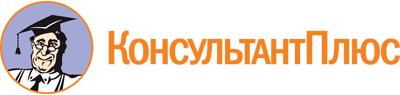 Приказ Минспорта Алтайского края от 27.05.2020 N 123
(ред. от 25.05.2023)
"Об утверждении Административного регламента предоставления государственной услуги "Оценка качества оказания общественно полезных услуг социально ориентированной некоммерческой организацией на территории Алтайского края в сфере, относящейся к компетенции Министерства спорта Алтайского края"Документ предоставлен КонсультантПлюс

www.consultant.ru

Дата сохранения: 22.06.2023
 Список изменяющих документов(в ред. Приказов Минспорта Алтайского краяот 29.03.2021 N 93, от 25.05.2023 N 232)Список изменяющих документов(в ред. Приказов Минспорта Алтайского краяот 29.03.2021 N 93, от 25.05.2023 N 232)Список изменяющих документов(в ред. Приказа Минспорта Алтайского края от 25.05.2023 N 232)Список изменяющих документов(в ред. Приказа Минспорта Алтайского края от 29.03.2021 N 93)